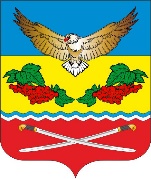                                            АДМИНИСТРАЦИЯ                                                 КАЛИНИНСКОГО СЕЛЬСКОГО ПОСЕЛЕНИЯЦИМЛЯНСКОГО РАЙОНА РОСТОВСКОЙ ОБЛАСТИПОСТАНОВЛЕНИЕ14.05.2021	                                          № 44 	                         ст. КалининскаяО внесении изменений в постановление Администрации Калининского сельского поселения от 14.07.2017 №49 «Об утверждении порядка учета наймодателями заявлений граждан о предоставлении жилых помещений по договорам найма жилых помещений жилищного фонда социального использования на территории Калининского сельского поселения Цимлянского района Ростовской области»     На основании требования прокуратуры Цимлянского района от 12.05.2021 №86-118-2021 об изменении постановления администрации Калининского сельского поселения от 14.07.2017 №49 «Об утверждении порядка учета наймодателями заявлений граждан о предоставлении жилых помещений по договорам найма жилых помещений жилищного фонда социального использования на территории Калининского сельского поселения Цимлянского района Ростовской области» с целью исключения выявленного коррупциогенного фактора                                               ПОСТАНОВЛЯЮ: